Викторина к 95-летию Коми-Пермяцкого округа«Край, в котором мы живём»26 февраля 1925 года  был образован как Коми-Пермяцкий национальный округ в составе    _______________________ области.В границах Коми-Пермяцкого округа как административно-территориального образования находятся административные районы: _____________________________________________________________________________________________________________________________________________________________________________________________________Административным центром Коми-Пермяцкого округа является город  ______________________. Указом губернатора Пермского края от 12. 02. 2010 г. № 6 на основании статьи 42 Устава Пермского края  17 января утверждён  День_________________________________________________________Какими наградами и когда отмечен Коми-Пермяцкий округ?______________________________________________________________________________________________________________________________________________________________________________________20 апреля  90 лет назад (1930) в округ прибыл ____________________________________________________________ (1911-1944), легендарный разведчик, Герой Советского Союза (1944). В Кудымкаре жил и трудился по июнь 1934 года. 21 ноября  2020 года   ____ лет со дня рождения Созонова Александра Яковлевича (1925-1944), Героя Советского Союза, уроженца д. Чажегово Гайнского района.01 мая 1936 г. вышел первый номер окружной газеты «По ленинскому пути», которая сейчас называется « ______________». А первое её название – «_____________________________________»._______________19______г. открылся Коми-Пермяцкий краеведческий музей.В декабре 1931 г. открыт национальный театр имени ____________________________________________. Назовите периодические издания, которые выходят в г. Кудымкаре  и районах округа:  _____________________________________________________________________________________________________________________________________________________________________________________________________________________________________________________________________________________________________________Назовите известных коми-пермяцких писателей и поэтов.Кто из коми-пермяцких художников на своих полотнах изобразил былинных героев и природу Гайнского района.Сделайте  описание герба  Коми-Пермяцкого автономного округа:________________________________________________________________________________________________________________________________________________________________________________________________________________________________________________________________________________________________________________________________________________________________________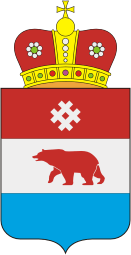 Сколько падежей в коми-пермяцком языке?Переведите на русский язык некоторые коми-пермяцкие слова:абу - __________;  басок - ___________; вай -__________________;делитны-____________________;  ёма - ______________________________; зонка-__________________; куим -___________; нёль -_______________сёяны-  _____________________; югор -_______________Ответы на викторину принимаются до 17 февраля 2020 года.Губина С.Г., преподавательхудожественного отделения